 KATA PENGANTAR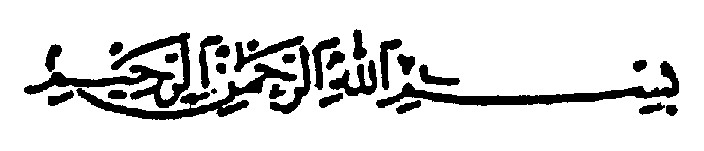 Alhamdulillah dengan memanjatkan puji dan syukur kehadirat Allah SWT yang telah melimpahkan rahmat dan hidayahnya penulis dapat menyelesaikan laporan tugas akhir yang berjudul ”Modifikasi Engine Motor Bakar Honda Bebek C-70”.Ucapan terima kasih penulis sampaikan kepada semua pihak yang telah mendukung dan membantu dalam menyusun laporan tugas akhir ini.Laporan tugas akhir ini masih jauh dari sempurna. Untuk itu dengan sangat terbuka  menerima kritik dan saran dari para pembaca demi penyempurnaan selanjutnya. Akhir kata, semoga laporan ini akan membawa manfaat bagi semua pembaca pada umumnya.                                                          Bandung, 12 februari 2011                                              Penulis